     JÍDELNÍČEK                                          Týden od 12.9.-16.9.2022                                                     AlergenyPondělí:              Přesnídávka                Rohlík, kapiová pomazánka, zelenina, čaj, voda                                        1,3,7	Oběd                           Pohanková polévka, čaj, voda			          Fazolový guláš, chléb                                                                                 1,3,7,9	Svačinka                     Kukuřičné lupínky, mléko, ovoce, čaj, voda                                              1,3,7                                  Úterý: 	Přesnídávka               Kukuřičné placky, zeleninový talíř, mléko, čaj                                           1,3,7	Oběd                          Květákový krém s krutony, čaj, voda                                                                                                  Sekané pečeně, brambory s máslem                                                             1,3,7             Svačinka                     Bábovka, ovoce, kakao, čaj                                                                          1,3,7   Středa:	Přesnídávka	         Chléb, špenátová pomazánka, zelenina, čaj, džus                                         1,3,7                    Oběd                           Fazolová bílá polévka, čaj, džus                                                                               Těstovinové rizoto s krůtím masem                                                             1,3,7                                                	Svačina		          Toustový chléb, sýr žervé, zelenina, čaj, džus                                            1,3,7Čtvrtek: 	Přesnídávka               Puding s piškoty, ovoce, čaj s pomerančem                                                 1,3,7             Oběd		         Mrkvová polévka s nudlemi, čaj, voda s pomerančem                                                Vepřové nudličky na česneku, bulgur                                                           1,3,7            Svačina                       Sýrovo-mrkvové tyčinky, ovoce, čaj, voda                                                   1,3,7Pátek:                                            	Přesnídávka               Chléb, celerová pomazánka, zelenina, čaj, voda                                           1,3,7,9             Oběd		         Kulajda, čaj, voda                                                Špagety po milánsku                                                                                      1,3,7	Svačina		         Kefírové mléko, rohlík, ovoce, čaj, voda                                                       1,3,7               Pitný režim zajištěn po celou dobu provozuOvoce nebo zelenina je podávána k jídlu každý den.Čísla u pokrmů označují druh alergenu. Seznam alergenu je vyvěšen vedle jídelníčku.	(O) – ovoce jen pro dospělé                                                                  DOBROU CHUŤ!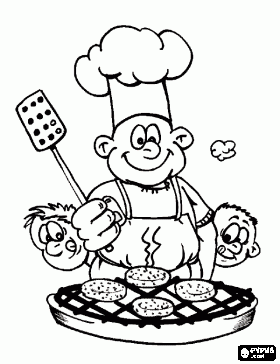   Monika Filáková	                                                                                                                Hana Tkadlecová                  (provozář)										   (kuchařka)